.[1 à 8] – Heel, Hook, Heel, Flick, Side, together, Chasse fwd[9 à 16] – Rock step, ¼ turn Left, Side, Touch, Side, together, Chasse fwd[17 à 24] – Rock step, ¼ turn Left, Chasse left, Jazz box[25 à 32] – Chasse Right, Back Rock, Chasse Left, Back RockBonne danse ! Be happy !Country dance Modern line Square dance*2010-2020 Rockin’ Family a 10 ans ! *LEGENDE : D : droite / G : gauche / PG : pied gauche / PD : pied droit / PDC : poids du corpsPour nous contacter : rockinfamily@orange.frTen Years (fr)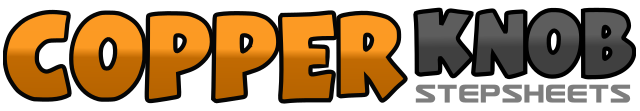 .......Compte:32Mur:2Niveau:Débutant – Ligne ou Contra.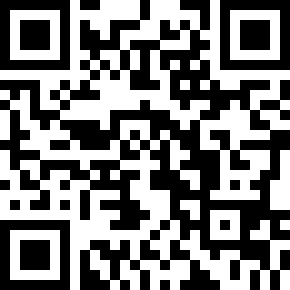 Chorégraphe:Monique Risso (FR) - Mars 2020Monique Risso (FR) - Mars 2020Monique Risso (FR) - Mars 2020Monique Risso (FR) - Mars 2020Monique Risso (FR) - Mars 2020.Musique:Somebody's Gotta Be Country - Easton CorbinSomebody's Gotta Be Country - Easton CorbinSomebody's Gotta Be Country - Easton CorbinSomebody's Gotta Be Country - Easton CorbinSomebody's Gotta Be Country - Easton Corbin........1-2Touch talon D avant, Croiser PD devant cheville G3-4Touch talon D en avant, Kick D en arrière5-6Pas PD à D, rassembler PG à côté PD7&8Pas PD avant, pas PG à côté PD, pas PD avant1-2Pas PG avant, revenir sur PD3-4¼ de tour à G poser PG à G, Touch PD à côté du PG5-6Pas Pd à D, rassemble PG à côté PD7&8Pas PD avant, pas PG à côté PD, pas PD avant1-2Pas PG avant, revenir sur PD3&4¼ de tour à G, pas PG à G, pas PD à côté PG, pas PG à gauche5-6PD croisé devant PG , reculer PG7-8PD à D, avancer PG1&2Pas PD à D, PG à côté PD, PD à D 3-4 Pas PG arrière, revenir sur PD5&6Pas PG à G, PD à côté PG, PG à G7-8PD arrière, revenir sur PG